ReportEmail Address Internationalization (EAI): Evaluation of Major Email Software and ServicesEmail Address Internationalization (EAI): Evaluation of Major Email Software and ServicesBetweenUniversal Acceptance Steering Group (UASGUASG)AndCatalyst.Net LimitedUser Field PublicationDate = July 2019Version User Field Version = 0.3User Field Classification = Commercial in Confidence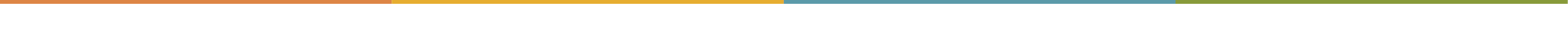 Table of contents 1  	Background	1 2  	Evaluation	2 3  	Results	4 4  	Future Evaluations	4 5  	Changes to the Test Suite	6 6  	Estimates of Effort	6 7  	Document History	7 8  	Appendices	7	Test Report: Component 1	8 1  	About this Document	8 2  	About Component 1	8 3  	Evaluation Results	9	Test Report: Component 2	1 1  	About this Document	1 2  	About Component 2	1 3  	Evaluation Results	1	Test Report: Component 3	1 1  	About this Document	1 2  	About Component 3	1 3  	Evaluation Results	1Background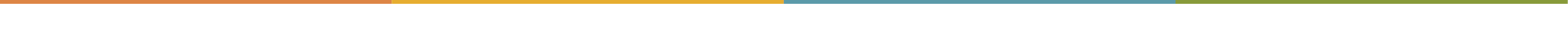 The Universal Acceptance Steering Group (UASG) is a community-based organisation working toward the goal of Universal Acceptance (UA), the idea that all domain names and email addresses should be treated correctly and consistently by Internet-enabled applications, devices, and systems. Specifically, this requirement includes new generic top-level domains (gTLDs), internationalized domain names (IDNs), and internationalized email addresses, which must be accepted, validated, stored, processed, and displayed as well as their traditional ASCII-based counterparts.Because email messages constitute a significant part of online communications, it's important that email software and email service providers meet these requirements to achieve Universal Acceptance. Email Address Internationalization (EAI) is the protocol that allows email addresses that incorporate IDN or Unicode components to function correctly within the email software ecosystem. The purpose of this project is to evaluate the existing EAI capabilities of that ecosystem, in order to measure its “EAI Readiness”.Project StructureThe first phase of this project, Discovery and Analysis, was completed September 2018 and published on the UASG’s website as UASG021A. That initial phase selected a broad set of components from the email software ecosystem to be analyzed, defined the test criteria to use when evaluating a particular piece of software, and provided an estimate of the effort required to evaluate a select few representative software and service offerings from that set. The resulting Discovery and Analysis Report and accompanying test criteria can be found on the UASG’s website.The second and current phase of this project comprises a proof of concept evaluation. A targeted set of software and service providers have been evaluated according to the criteria detailed by UASG021A. The purpose of this phase is to:Confirm whether the evaluation criteria developed in the UASG021A report are fair and reasonable, amending or clarifying them where necessary,Develop a template for reporting future test results, andDetermine the amount of effort required to evaluate additional email software and service providers.The third and final phase of the project will provide a more complete evaluation of the email software ecosystem, including a larger number of components and informed by the experience of this pilot.About This DocumentThis document follows UASG021A and describes the proof-of-concept phase of the EAI Evaluation project. It provides clarifications and improvements to the test criteria developed in the first phase of the project and reports on the execution of those tests against the set of email software and services described above. Accompanying this document are individual test execution reports for the evaluated software and services, a spreadsheet containing the revised test cases and input data to use for future analyses, and a template that can be used when reporting future results. Finally, refined estimates of the effort required to evaluate the various software and service types identified by UASG021A are given. This document assumes some familiarity with UASG021A, so readers are encouraged to review that document before continuing.EvaluationThe evaluation was carried out over the course of May and June 2019. It focused on three sets of software encompassing five functional categories: MUA, MSA, MTA, MDA, and MSP. These categories are described by UASG 012, RFC 5598 and UASG021A section 3.2. Note that for the purposes of this project the MDA category includes software that provides access to stored mail through a protocol such as IMAP or POP.Because the goal of this pilot is to validate and refine the project’s evaluation criteria, individual software components have not been named. Rather, they are referred to as follows throughout this report:Component 1, which was evaluated in its capacity as a Mail User Agent (“MUA”),Component 2, which was evaluated in its capacity as a Mail Submission Agent (“MSA”), Mail Transfer Agent (“MTA”), and Mail Delivery Agent (“MDA”), andComponent 3, which was evaluated in its capacity as a Mail Service Provider (“MSP”).Functionally, these components comprise an end-to-end test of email composition, submission, transfer, delivery, and retrieval, although in practice they were tested individually rather than in an interconnected way. To enable testing, supporting software infrastructure such as mail servers and user accounts were required. Many of these requirements were known in advance and provisioned before testing commenced, while others were only discovered to be necessary during the process. Find a discussion of these requirements in Prerequisites.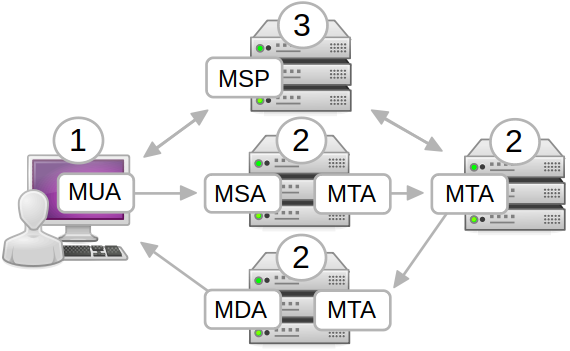 The test cases and input data used for the evaluation can be found in the attached Test Cases spreadsheet. Where a test case’s Action column refers to an <Email>, <Domain>, or <Unicode> value, that action was repeated once for each row in the corresponding worksheet. To enable these tests, email accounts and corresponding DNS records for these input data were created on newly-provisioned EAI and non-EAI mail servers. A set of addresses hosted by Coremail were also provided by the UASG to use while testing.Component 1Component 1 was evaluated as a Mail User Agent. This is the software with which a user interacts when reading or sending messages, so the analysis included significant user interface testing. Two versions of the software were evaluated: a browser-based webmail interface provided by the vendor as a hosted service, and a mobile application for the Android operating system.The web application was tested with the Chromium web browser on Ubuntu Linux, while the Android application was tested with two mobile devices. These were configured as SMTP submission clients for sending messages through the test accounts, and as IMAP and POP clients for retrieving messages from them.The MUA test category contains both the largest number of individual test cases and the most repetition within them, and as such Component 1 comprised the bulk of the testing effort. Additionally, because the majority of the tested behaviours require some manual action on the part of the user, for example typing an email address or creating an address book entry, they cannot be triggered easily by another software tool and involve a fixed amount of manual effort.Component 2Component 2 is a mail server including related integrations such as webmail and mail retrieval services. This pilot focused on the MSA, MTA, and MDA-related aspects of the software, which are responsible for receiving messages from a Mail User Agent, relaying them, and ultimately delivering and making them accessible to another MUA.The newest available version of this software was evaluated. It is distributed for users to install within their own infrastructure, so the necessary packages were configured and installed on a mail server, accessible at both ASCII-only and IDN addresses, and instrumented such that server traffic for the ESMTP, POP3, and IMAP protocols could be inspected. An older version of the software without EAI support was also installed for comparison, and to allow testing scenarios involving a non-EAI mail server.The mail server-related test suites require the most advance configuration of the five test categories. However, given the prerequisites, they take less time than the MUA tests since many of the tests involve simply checking whether the software does or doesn’t support a given feature without needing to be repeated for multiple inputs.Component 3Component 3 is an enterprise software product whose features include a mail server and multi-user account hosting. A trial of the full software is available for evaluation purposes, as well as a free-to-use instance providing mailboxes for individual users, both of which were used for this pilot. These are hosted services, so no special configuration of the software was required beyond creating the test accounts.This pilot analyzed the product as a Mail Service Provider, an entity that operates mail services on behalf of other organizations or users. The MSP test category takes the least amount of time to execute of the five simply since it involves the fewest tests. It focuses on a small set of the functionality typically provided by MSPs, specifically those relating to account and mailbox hosting. A Mail Service Provider will often provide a webmail interface and mailbox access services as well.ResultsSummaryIn general, the components tested in this pilot were found to behave well with respect to EAI. This was generally expected, since they were selected in part because they were believed to be relatively advanced in their support of EAI, meaning that this pilot evaluation would exercise most of the test criteria defined by UASG021A. The pilot ultimately covered 118 of the 152 defined test cases.Individual test reports for each component can be found in the appendices, as well as a reporting template on which these were based. Each test report includes a description of the component under test, a summary of the overall test results, and details of all non-passing test cases with a description of either the observed behavior or the reason the test could not be executed. In general, test cases were only skipped when some preceding test did not pass, meaning that further testing in that area of the software would not be possible or useful.Component 1Test results for the Component 1 web interface and mobile application are attached. Both applications were found to behave well when presented EAI inputs for common use patterns such as reading and composing messages, but their POP3 and IMAP features are not yet EAI-ready.Component 2Test results for the Component 2 mail server are attached. The software was found to be mostly EAI-ready, with the primary exception being that its POP3 server does not implement the “LANG” extension as defined by RFC 6856.Component 3Test results for the Component 3 service are attached. This software handled EAI inputs correctly except where prevented by other software restrictions. The most significant such restriction was the rejection of mixed scripts, where for example left-to-right and right-to-left texts were combined within an address, or where Chinese text was combined with ASCII characters. This is an intentional software policy that needed to be worked around during the analysis.Future EvaluationsA primary goal of this pilot was to identify potential pitfalls that might be encountered during future evaluations. This section provides an experience report and recommendations for future executors.PrerequisitesA significant part of the effort was dedicated to setting up infrastructure in support of the tests. The term “infrastructure” is used loosely here to describe things like hardware, software, software configuration, user accounts and network access rules. Indeed, nearly half of the effort involved in this pilot was consumed by tasks of this type other than running the tests themselves. We recommend that executors carefully consider the following prerequisites before commencing.EAI and Non-EAI Mail ServersAll test categories involve some degree of interaction with an EAI-ready mail server. In this pilot, an instance of the Component 2 mail server was provisioned, tested, and found to be EAI-ready with respect to the extensions it advertises (per EAI-MSA-001 and EAI-MTA-001). As such, it could be reused for many of these integration tests. For the simple purposes of sending and receiving EAI messages, executors might use Gmail or Outlook.com, both of which are EAI-ready in this regard.A non-EAI mail server is also required to test downgrading, correct rejection of messages, and so on. Currently, most open source mail servers are not EAI-enabled by default, so common software packages such as Postfix or Exim may be used for these purposes. However, executors should verify that the software has not been updated, or modified by an upstream provider, in a way that enables EAI features.Note that, because many test cases require inspection of traffic sent to or from the server, the software must either be configured without encryption to allow for network traffic inspection or instrumented in such a way as to provide the same sort of visibility.EAI and non-EAI AddressesMany test cases require one to send and receive messages from a variety of email addresses, including EAI addresses. We were fortunate to have access both to pre-existing email accounts provided by the UASG for testing purposes, and to easy in-house provisioning of new addresses and DNS records. Future executors should ensure that they have access to functioning email addresses of the types specified by the Test Cases spreadsheet in the <Email> Use Cases worksheet.IDN DomainsApart from email addresses, some of the tests require integration with software addressable at an IDN (for example EAI-MUA-048 and EAI-MUA-071). For this, a set of IDN records must be provisioned, or a hosted service available at an IDN domain must be used.Mobile Phones and Mobile Service SubscriptionsOnline services often require an active mobile phone subscription when registering an account, or two provide two-factor authentication for the account. In this pilot, both Component 1 and Component 3 required a mobile phone to either register new accounts, authenticate logins or access administrative interfaces. Moreover, one of these required a unique mobile phone number for user account. Executors should determine in advance whether the components they will be testing require mobile phone accounts, and how many.Unrelated Software IssuesOccasionally, shortcomings in software used to facilitate the testing would interfere with the evaluation. This is to be expected, but it does mean that time must occasionally be spent determining whether a given problem is caused by the software under test or something peripheral. Time for such troubleshooting troubleshooting has been factored into the Estimates of Effort given later in this report.Partial Test ExecutionThe attached test criteria are very thorough in that they require tests to be repeated for all possible address types specified in the <Email> Use Cases worksheet. This includes non-EAI addresses, which have long been been widely-supported. Although these scenarios were tested during the pilot in order to establish the baseline behaviour of the software under test, future executors may wish to skip these scenarios to save time. The same can be said for the ASCII-only scenarios in <Domain> and <Unicode> Use Cases worksheets.The tests have also been classified according to the two phases of phases of EAI Readiness, where Phase 1 involves sending to and receiving from EAI addresses while Phase 2 involves hosting EAI addresses. Executors may wish to skip tests for the second of these phases.Changes to the Test SuiteThe test suite defined by UASG021A has been modified in a few ways during this exercise, and an updated version has been included with this report. Apart from a series of corrections and clarifications, the biggest change is a reordering of the test cases so that they follow a more logical order with respect to the each test’s prerequisites (and the tests renumbered accordingly) to make future evaluations more efficient. An example of this is in the Mail User Agent tests, where tests that do not rely on any external server have been moved before those that do, and those that do have been grouped based on the characteristics of the external server. A series of redundant test cases have also been consolidated.Estimates of EffortThe first phase of this project provided tentative estimates of the effort involved in running this pilot. Having actually done so, we can now provide updated guidelines regarding the amount of effort an evaluation may involve, depending on the type of software it aims to test:Administrative tasks: 16 hours (applies to all categories)Mail User Agent: 32 hoursMail Submission Agent: 16 hoursMail Transmission Agent: 16 hoursMail Delivery Agent: 8 hoursMail Service Provider: 8 hoursAs with the earlier estimates, these numbers assume ready access to the prerequisites described in Prerequisites but do not include the time required to install and configure software, create DNS records, and so on; that time is captured within the 16 hour budget for administrative tasks, as well as the time required to prepare a test report.Document HistoryAppendicesTest CasesThe revised test cases are defined within UASG021B Test Cases (pending publication).Reporting TemplateThe template used for reporting test results is attached as UASG021B Reporting Template (pending publication).Test ReportsIndividual test reports for the software and services analyzed during this phase of the project are attached.Test Report: Component 1About this DocumentThis report describes the EAI-related behaviors of Component 1 in its capacity as a Mail User Agent (MUA). It is part of a proof-of-concept evaluation of the EAI-readiness of the email software ecosystem, the details of which can be found in UASG021A (Email Address Internationalization – Discovery and Analysis). The software has been configured and evaluated according to the test criteria and procedures described in that report for the purposes of validating the criteria and providing an estimate of effort for future evaluations.About Component 1Component 1 is a free-to-use hosted email platform. In addition to mailbox hosting services, it provides multiple client applications including a browser-based webmail interface and a mobile application for the Android operating system, both of which were tested during this evaluation. Besides typical MUA features such as message composition and address book management, these applications also include support for sending and receiving mail through arbitrary email addresses via ESMTP, POP3 and, in the case of the mobile application, IMAP.Type: Mail User Agent (MUA)Platform:Chromium browser (version 75) on Ubuntu Linux (version 18.04)Samsung Galaxy J2 running Android OS (version 5.1)Samsung Galaxy S8 running Android OS (version 7.0)Date: Evaluation occurred between 28 May and 2 July 2019Evaluation ResultsSummaryThis evaluation analyzed the software’s ability to compose and read messages, send messages to and from a variety of email addresses, and interact with remote servers using SMTP, POP, and IMAP protocols. These remote servers were configured in advance. A set of email accounts were created on the platform under test using the web-based interface, then associated with two instances of the mobile application.The two versions of the application differ only very slightly in the features they support. In particular, the web application does not provide IMAP client functionality, so test cases EAI-MUA-040 through EAI-MUA-060 apply only to the mobile application. Otherwise, in the test results below, a passing test indicates that both the web application and mobile application worked correctly, while other results mean that one or both did not work correctly as noted.The software’s EAI-related behavior can be divided into two parts. The first part involves sending and receiving messages and managing contacts within a user’s account hosted on the platform under test. For these tasks, the software performed well; the majority of EAI inputs were handled correctly and issues only appeared when domain label separators other than U+002E FULL STOP were used. The second part involves the software’s integration with other email accounts via IMAP, POP, and SMTP connections. For these, the software performed less well; IDNs could not be used in general unless entered in A-label form, and its IMAP and POP client functionality did not support the features necessary for EAI message retrieval. Because of this, a large set of test cases could not be exercised.Test ResultsTotal Tests: 72Passing Tests: 39Skipped Tests: 25Readiness Status: N/ATest CasesTest Report: Component 2About this DocumentThis report describes the EAI-related behaviors of Component 2 in its capacity as a Mail Submission Agent (MSA), Mail Transfer Agent (MTA), and Mail Delivery Agent (MDA). It is part of a proof-of-concept evaluation of the EAI-readiness of the email software ecosystem, the details of which can be found in UASG021A (Email Address Internationalization – Discovery and Analysis). The software has been configured and evaluated according to the test criteria and procedures described in that report for the purposes of validating the criteria and providing an estimate of effort for future evaluations.About Component 2Component 2 is an open source software project providing a mail transfer agent, POP3 and IMAP servers, and associated services such as integrated webmail and mailing lists. The project’s source code is available for download at its website, and the software is also available in the form of precompiled packages for a variety of Unix-based operating systems.Type: Mail Submission Agent (MSA), Mail Transfer Agent (MTA), Mail Delivery Agent (MDA)Platform: Ubuntu Linux (version 18.04)Date: Evaluation occurred between 20 May and 24 June 2019Evaluation ResultsSummaryFor this evaluation, two Linux servers were provisioned. On the first, all necessary software packages were downloaded, built and installed. The Linux host was assigned DNS entries for each Domain Use Case and the software was configured to accept and send mail for each of these. User accounts for each Unicode Use Case were created, with mail for these delivered to a “Maildir” for each of those users for inspection, and the software was configured to use the PLAIN authentication method for ESMTP, POP3, and IMAP connections. The second Linux server was configured similarly, but with a version of Component 2 without EAI support for use when testing behaviors involving a server without EAI capabilities.By default, Component 2 will attempt to upgrade plain text connections to use TLS encryption. This feature was disabled so that network connections would not be encrypted. A piece of software called Wireshark was installed and configured to log traffic for these protocols to a file for inspection, allowing protocol-level messages exchanged between Component 2 and other systems to be reviewed. The software was then exercised using a combination of client services such as Gmail and Coremail and local utilities such as Sendmail and Telnet.The software was found to handle EAI inputs well. Five of the 68 test cases found potential issues with EAI support, but only two of these represent missing features (the “LANG” extension for POP3 access, as defined by RFC 6856). Six of the test cases could not be exercised because the MSA does not attempt transform EAI messages into a form suitable for transfer to a non-EAI server as permitted by RFC 6531 (but rather rejects them), and the final one was skipped because the MDA did not add trace information to delivered messages. Due to the non-passing test cases, no level of EAI-readiness has been assigned in this report. However, because those test cases are advisory, and based on the overall results, we feel that this software is a positive example of EAI support.Test ResultsTotal Tests: 68Passing Tests: 56Skipped Tests: 7Readiness Status: N/ATest CasesTest Report: Component 3About this DocumentThis report describes the EAI-related behaviors of Component 3 in its capacity as a Mail Service Provider (MSP). It is part of a proof-of-concept evaluation of the EAI-readiness of the email software ecosystem, the details of which can be found in UASG021A (Email Address Internationalization – Discovery and Analysis). The software has been configured and evaluated according to the test criteria and procedures described in that report for the purposes of validating the criteria and providing an estimate of effort for future evaluations.About Component 3Component 3 is an enterprise email software suite including most features common to enterprise email offerings. The software is available for purchase either as a downloadable package for installation within a client-managed environment or as a hosted service operated by the vendor. The company offers a trial of the hosted offering, as well as a branded, free-to-use instance of the software on which a user can specify a username to register an email account. This username is then used as the local part of their email address, while the domain part is selected by the user from a predefined set of vendor-managed domains spanning multiple languages.Type: Mail Service Provider (MSP)Platform: Chromium browser (version 75) on Ubuntu Linux (version 18.04)Date: Evaluation occurred between 17 June and 26 June 2019Evaluation ResultsSummaryThis evaluation included both the free trial of the software suite and the free hosted instance. The former was tested from the point of view of an enterprise email administrator responsible for creating and managing user email accounts, while the latter was tested from the point of view of an individual user registering a personal email address at one of the vendor-managed domains.A trial was registered under an ASCII domain. Within this trial account, the ability to create accounts with EAI local address parts and mailbox names was tested. Accounts under the hosted service were also created under the various domains in order to test the software’s handling of address domain parts and the ability to send and receive messages. Local address parts and mailbox names were also retested on the hosted service for completeness.The primary difficulty encountered during the evaluation was due to the application’s rejection of mixed scripts, which is an intentional policy enforced by the software. According to this policy, mixing e.g. Latin and non-Latin-based text within an address is forbidden. This is not strictly related to EAI, but it did interfere with the evaluation since some Use Cases needed to be adjusted. The vendor provided help when these issues were encountered, and in one case manually created an address for use during testing.Test ResultsTotal Tests: 12Passing Tests: 10Skipped Tests: 2Readiness Status: Phase 2Test CasesVersionAuthorDateDescription0.1Evan Hanson28 June 2019Initial draft0.2Evan Hanson8 July 2019Include compiled test results0.3Evan Hanson25 July 2019Aggregate and anonymize test resultsTest IDSummaryStatusNotesEAI-MUA-001EAI values can be saved to address bookPASSEAI-MUA-002EAI values in address book display address local part as UnicodePASSAddresses are displayed as entered.EAI-MUA-003EAI values in address book display address domain part as UnicodePASSAddresses are displayed as entered.EAI-MUA-004EAI values can be recalled from address bookPASSEAI-MUA-005EAI values recalled from address book display address local part as UnicodePASSAddresses are displayed as entered.EAI-MUA-006EAI values recalled from address book display address domain part as UnicodePASSAddresses are displayed as entered.EAI-MUA-007Address book search supports UnicodePASSEAI-MUA-008Originator fields accept EAI valuesPASSThe “Reply-to” header value is not configurable, so only the “From” header was tested.EAI-MUA-009Originator fields display EAI address local part as UnicodePASSThe “Reply-to” header value is not configurable, so only the “From” header was tested. Addresses are displayed as entered.EAI-MUA-010Originator fields display EAI address domain part as UnicodePASSThe “Reply-to” header value is not configurable, so only the “From” header was tested. Addresses are displayed as entered.EAI-MUA-011Destination address fields accept EAI valuesAddresses containing label separators other than FULL STOP are not supported, with an error message displayed.EAI-MUA-012Destination address fields display EAI address local part as UnicodePASSAddresses are displayed as entered.EAI-MUA-013Destination address fields display EAI address domain part as UnicodePASSAddresses are displayed as entered.EAI-MUA-014Unstructured header fields accept UnicodePASSEAI-MUA-015EAI mailto link targets are supportedPASSEAI-MUA-016Message text linkifies EAI valuesN/ASoftware does not linkify email addresses in message bodies.EAI-MUA-017SMTP server address can be specified by A-labelPASSEAI-MUA-018SMTP server address can be specified by U-labelWeb application’s “Send mail as” feature worked correctly. Android SMTP configuration did not accept IDNs.EAI-MUA-019SMTP server address displayed as UnicodeWeb application’s “Send mail as” feature worked correctly. Android SMTP configuration does not accept IDNs.EAI-MUA-020Connection to SMTP server at IDN address is supportedN/ASoftware does not support IDNs.EAI-MUA-021Username can be provided as UnicodePASSEAI-MUA-022Username displayed as UnicodePASSEAI-MUA-023EAI originator header values are transmitted to SMTPUTF8 serverPASSEAI-MUA-024EAI destination address header values are transmitted to SMTPUTF8 serverPASSEAI-MUA-025Unicode unstructured header values are transmitted to SMTPUTF8 serverPASSEAI-MUA-026Unicode header values are not encoded with MIME encoded-wordsPASSEAI-MUA-027EAI originator header values are transmitted to non-SMTPUTF8 server as ASCIIPASSEAI-MUA-028EAI destination address header values are transmitted to non-SMTPUTF8 server as ASCIIPASSEAI-MUA-029Unicode unstructured header values are transmitted to non-SMTPUTF8 server as ASCIIPASSEAI-MUA-030Message-ID of EAI message submitted to non-SMTPUTF8 server is ASCII-onlyPASSEAI-MUA-031SMTPUTF8 parameter is provided with MAIL command for EAI messagesPASSEAI-MUA-032SMTPUTF8 parameter is not provided with MAIL command for non-EAI messagesPASSEAI-MUA-033Multipart MIME message parts of type message/global are recognizedPASSEAI-MUA-034Single-part MIME messages of type message/global are recognizedPASSEAI-MUA-035Multipart MIME message parts of type message/global are sent to non-SMTPUTF8 servers with a valid content-transfer-encodingN/AThe software does not allow customisation of the content type or disposition.EAI-MUA-036Single-part MIME messages of type message/global are sent to non-SMTPUTF8 servers with a valid content-transfer-encodingN/AThe software does not allow customisation of the content type or disposition.EAI-MUA-037Local part of EAI values in atoms are displayed as UnicodePASSEAI-MUA-038Domain part of EAI values in atoms are displayed as UnicodePASSEAI-MUA-039Message lines longer than 998 characters are limited to 998 octetsPASSEAI-MUA-040Server address can be specified by A-labelPASSEAI-MUA-041Server address can be specified by U-labelSoftware does not accept IDNs.EAI-MUA-042Server address displayed as UnicodeN/ASoftware does not support IDNs.EAI-MUA-043Connection to IMAP server at IDN address is supportedN/ASoftware does not support IDNs.EAI-MUA-044Username can be provided as UnicodePASSEAI-MUA-045Username displayed as UnicodePASSEAI-MUA-046AUTHENTICATE command is used for authenticationThe LOGIN command is used, rather than AUTHENTICATE.EAI-MUA-047UTF8=ACCEPT is enabledThe UTF8=ACCEPT option is never enabled.EAI-MUA-048SEARCH command does not specify charsetN/AIMAP client does not enable UTF8 support.EAI-MUA-049APPEND command uses UTF8 extensionN/AIMAP client does not enable UTF8 support.EAI-MUA-050Mailbox with Unicode name can be createdN/AIMAP client does not enable UTF8 support.EAI-MUA-051Unicode mailbox names can be accessedN/AIMAP client does not enable UTF8 support.EAI-MUA-052Unicode mailbox names display as UnicodeN/AIMAP client does not enable UTF8 support.EAI-MUA-053Messages in mailbox with Unicode name can be retrievedN/AIMAP client does not enable UTF8 support.EAI-MUA-054Message with EAI address in originator header is accessibleN/AIMAP client does not enable UTF8 support.EAI-MUA-055Message with EAI address in destination address header is accessibleN/AIMAP client does not enable UTF8 support.EAI-MUA-056Message with Unicode value in unstructured text header is accessibleN/AIMAP client does not enable UTF8 support.EAI-MUA-057Messages can be stored in mailbox with Unicode nameN/AIMAP client does not enable UTF8 support.EAI-MUA-058Message with EAI address in originator header can be storedN/AIMAP client does not enable UTF8 support.EAI-MUA-059Message with EAI address in destination address header can be storedN/AIMAP client does not enable UTF8 support.EAI-MUA-060Message with Unicode value in unstructured text header can be storedN/AIMAP client does not enable UTF8 support.EAI-MUA-061Server address can be specified by A-labelPASSEAI-MUA-062Server address can be specified by U-labelEAI-MUA-063Server address displayed as UnicodeN/ASoftware does not allow server address to be specified by U-label.EAI-MUA-064Connection to POP server at IDN address is supportedN/ASoftware does not support IDNs.EAI-MUA-065Username can be provided as UnicodePASSEAI-MUA-066Username displayed as UnicodePASSEAI-MUA-067Connection to server with Unicode username is supportedPASSEAI-MUA-068UTF8 mode is enabledEAI-MUA-069STLS command is not used in UTF8 modeN/APOP client does not enable UTF8 support.EAI-MUA-070Message with EAI address in originator header is accessibleN/APOP client does not enable UTF8 support.EAI-MUA-071Message with EAI address in destination address header is accessibleN/APOP client does not enable UTF8 support.EAI-MUA-072Message with Unicode value in unstructured text header is accessibleN/APOP client does not enable UTF8 support.Test IDSummaryStatusNotesEAI-MSA-001SMTPUTF8 capability is advertisedPASSEAI-MSA-0028BITMIME capability is advertisedPASSEAI-MSA-003EHLO command argument is transmitted as ASCIIPASSEAI-MSA-004SMTPUTF8 parameter is provided with MAIL command for EAI messagesPASSEAI-MSA-005EAI reverse path values are transmitted to SMTPUTF8 serverPASSEAI-MSA-006EAI forward path values are transmitted to SMTPUTF8 serverPASSEAI-MSA-007EAI originator header values are transmitted to SMTPUTF8 serverPASSEAI-MSA-008EAI destination address header values are transmitted to SMTPUTF8 serverPASSEAI-MSA-009Unicode unstructured header values are transmitted to SMTPUTF8 serverPASSEAI-MSA-010SMTPUTF8 parameter is not provided for non-EAI messagesSMTPUTF8 parameter is provided in all cases when destination server advertises SMTPUTF8 support.EAI-MSA-011EAI messages sent to non-SMTPUTF8 server are rejected or transformedPASSMessages are rejected with suitable reply codes (550 and 553).EAI-MSA-012EAI reverse path values are transmitted to non-SMTPUTF8 server as ASCIIN/AThe software rejects EAI messages submitted to a non-SMTPUTF capable server.EAI-MSA-013EAI forward path values are transmitted to non-SMTPUTF8 server as ASCIIN/AThe software rejects EAI messages submitted to a non-SMTPUTF capable server.EAI-MSA-014EAI originator header values are transmitted to non-SMTPUTF8 server as ASCIIN/AThe software rejects EAI messages submitted to a non-SMTPUTF capable server.EAI-MSA-015EAI destination address header values are transmitted to non-SMTPUTF8 server as ASCIIN/AThe software rejects EAI messages submitted to a non-SMTPUTF capable server.EAI-MSA-016Unicode unstructured header values are transmitted to non-SMTPUTF8 server as ASCIIN/AThe software rejects EAI messages submitted to a non-SMTPUTF capable server.EAI-MSA-017Message-ID of EAI message transmitted to non-SMTPUTF8 server is ASCII-onlyN/AThe software rejects EAI messages submitted to a non-SMTPUTF capable server.EAI-MTA-001SMTPUTF8 capability is advertisedPASSEAI-MTA-0028BITMIME capability is advertisedPASSEAI-MTA-003EHLO command argument is transmitted as ASCIIPASSEAI-MTA-004SMTPUTF8 parameter is provided for EAI messagesPASSEAI-MTA-005Trace information includes domain in U-label formTrace information includes the WITH protocol type “UTF8ESMTP” (with an S and/or A suffix as appropriate) rather than “UTF8SMTP” as specified by RFC 6531.EAI-MTA-006Trace information indicates SMTPUTF8 protocolPASSEAI-MTA-007EAI reverse path values are transmitted to SMTPUTF8 serverPASSEAI-MTA-008EAI forward path values are transmitted to SMTPUTF8 serverPASSEAI-MTA-009EAI originator header values are transmitted to SMTPUTF8 serverPASSEAI-MTA-010EAI destination address header values are transmitted to SMTPUTF8 serverPASSEAI-MTA-011Unicode unstructured header values are transmitted to SMTPUTF8 serverPASSEAI-MTA-012SMTPUTF8 parameter is not provided for non-EAI messagesSMTPUTF8 parameter is provided in all cases when destination server advertises SMTPUTF8 support.EAI-MTA-013EAI messages sent to non-SMTPUTF8 server are rejectedPASSEAI-MDA-001Trace information includes domain in U-label formPASSEAI-MDA-002Trace information indicates SMTPUTF8 protocolN/ATrace information is not applied by MDA.EAI-MDA-003Message with EAI address in originator header is deliveredPASSEAI-MDA-004Message with EAI address in destination address header is deliveredPASSEAI-MDA-005Message with Unicode value in unstructured header is deliveredPASSEAI-MDA-006Message is delivered to EAI addressPASSEAI-MDA-007Unicode username is accepted via IMAPPASSEAI-MDA-008IMAP UTF8=ACCEPT or UTF8=ONLY capability is advertisedPASSEAI-MDA-009IMAP AUTHENTICATE command is supportedPASSEAI-MDA-010IMAP ENABLE UTF8=ACCEPT command is acceptedPASSEAI-MDA-011IMAP SEARCH command with CHARSET specification is rejectedPASSEAI-MDA-012IMAP APPEND UTF8 command is acceptedPASSEAI-MDA-013IMAP APPEND UTF8 preserves Unicode header valuesPASSEAI-MDA-014IMAP CREATE command with Unicode mailbox name is acceptedPASSEAI-MDA-015IMAP SELECT command with Unicode mailbox name is acceptedPASSEAI-MDA-016IMAP EXAMINE command with Unicode mailbox name is acceptedPASSEAI-MDA-017IMAP SUBSCRIBE command with Unicode mailbox name is acceptedPASSEAI-MDA-018IMAP LIST response includes Unicode mailbox namePASSEAI-MDA-019IMAP LSUB response includes Unicode mailbox namesPASSEAI-MDA-020Mailbox with Unicode name can be created via IMAPPASSEAI-MDA-021Mailbox with Unicode name can be subscribed via IMAPPASSEAI-MDA-022Messages in mailbox with Unicode name are accessible via IMAPPASSEAI-MDA-023Message with EAI address in originator header can be stored via IMAPPASSEAI-MDA-024Message with EAI address in destination address header can be stored via IMAPPASSEAI-MDA-025Message with Unicode value in unstructured header can be stored via IMAPPASSEAI-MDA-026Message with EAI address in originator header is accessible via IMAPPASSEAI-MDA-027Message with EAI address in destination address header is accessible via IMAPPASSEAI-MDA-028Message with Unicode value in unstructured header is accessible via IMAPPASSEAI-MDA-029POP UTF8 USER capability is advertisedPASSEAI-MDA-030POP UTF8 command is acceptedPASSEAI-MDA-031POP UTF8 USER command is acceptedPASSEAI-MDA-032POP LANG capability is advertisedThe LANG extension is not supported.EAI-MDA-033POP LANG command is acceptedThe LANG extension is not supported.EAI-MDA-034POP STLS command is rejected in UTF8 modePASSEAI-MDA-035POP LIST command reports size of Unicode message as octet countPASSEAI-MDA-036Unicode username is accepted via POPPASSEAI-MDA-037Message with Unicode value in originator header is accessible via POPPASSEAI-MDA-038Message with Unicode value in destination address header is accessible via POPPASSTest IDSummaryStatusNotesEAI-MSP-001Local part of address containing Unicode is acceptedPASSCharacters that triggered mixed script errors were removed.EAI-MSP-002Domain part of address containing Unicode is acceptedN/ADomain part is provided by software and thus not configurable. It is consistently however displayed in U-label form as expected.EAI-MSP-003Local part of address containing Unicode is displayed as enteredPASSCharacters that triggered mixed script errors were removed.EAI-MSP-004Domain part of address containing Unicode is displayed as enteredN/ADomain part is provided by software and thus not configurable. It is however consistently displayed in U-label form as expected.EAI-MSP-005Address with ASCII equivalent of local part containing Unicode is providedPASSAddress is not automatically provided, but can be created by the user from their account settings page.EAI-MSP-006Address with ASCII equivalent of domain part containing Unicode is providedPASSAddress is not automatically provided, but can be created by the user from their account settings page.EAI-MSP-007Mailbox name containing Unicode is acceptedPASSEAI-MSP-008Mailbox name containing Unicode is displayed as enteredPASSEAI-MSP-009Address with local part containing Unicode receives messagesPASSEAI-MSP-010Address with domain part containing Unicode receives messagesPASSEAI-MSP-011Address with local part containing Unicode sends messagesPASSEAI-MSP-012Address with domain part containing Unicode sends messagesPASS